SPECYFIKACJA PRZEDMIOTU ZAMÓWIENIACZĘŚĆ II – MATERIAŁY PROMOCYJNE - TEKSTYLIAKOSZULKA BAWEŁNIANA TYPU POLO-SHIRT Z NADRUKIEM rozmiary: 25 szt. koszulek damskichM – 10  szt. L – 15 szt.  25 szt. koszulek męskichL –  15 szt. XL – 10 szt.kolor koszulki: biały, zapięcie pod szyją na 3 guziki typu ton-w-tonrękawy z lekkim ściągaczemboczne rozcięciadługość do biodertaśma wzmacniająca na karkukorpus koszulki damskiej: taliowanykorpus koszulki męskiej: dopasowanymateriał: 100% bawełny, gramatura w zakresie 150 – 220 g/m2, technika nadruku: haft komputerowywielkość nadruku: szerokość 9cm (logotyp zał. nr 6a)umiejscowienie logotypu: na przodzie koszulki, zgodnie z załączonym projektemkolor logotypu: zieleń (zgodny z kolorystyką wskazaną  przez Zamawiającego)Ilość: 50 szt. Poglądowe zdjęcie: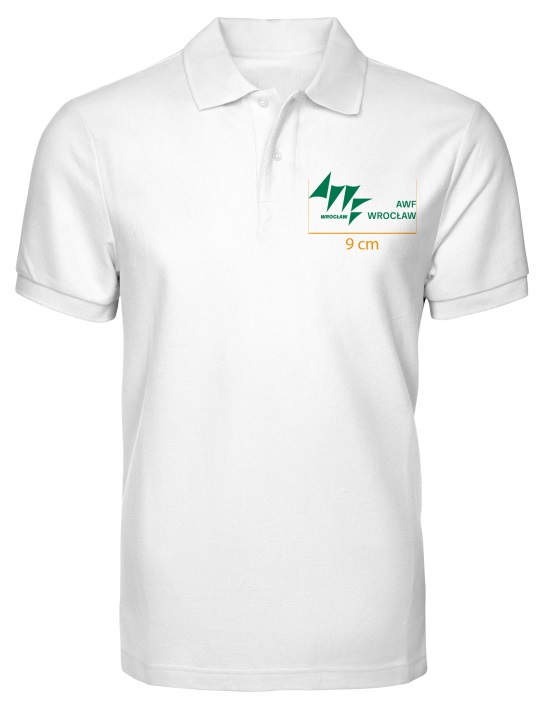 T – SHIRT BAWEŁNIANY Z NADRUKIEM Dwa wzoryopis ogólny: koszulka T-shirt bawełniana, z krótkim rękawem, rozmiar uniwersalny, korpus dopasowanyrozmiary: uniwersalnekolor biały – 125szt.M –  25  szt. L – 50  szt.  XL – 50 szt.kolor zielony –125 szt.M –   25 szt. L – 50 szt.  XL –  50 szt.kolor koszulki: biały i zielonykorpus koszulki: dopasowanymateriał: 100% bawełny, gramatura w zakresie 220-240 g/m2, technika nadruku: metodą sitodruku lub nadruk cyfrowy techniką DTG  w pełnym kolorze (atestowane tusze) zgodnie z załączonymi projektami poglądowymiwielkość nadruku: szerokość 9cm (logotyp zał. nr 6a)umiejscowienie logotypu: na przodzie koszulki, zgodnie z załączonym projektemkolor logotypu: zieleń i biel (inwersja) – zgodnie z kolorystyką wskazaną  przez ZamawiającegoIlość: 250 szt.Poglądowe zdjęcie: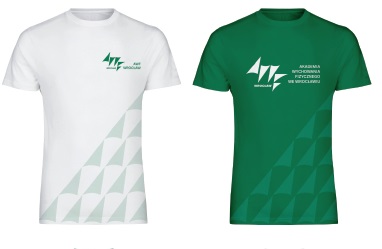 T – SHIRT FUNCYJNY Z NADRUKIEM Dwa wzoryopis ogólny: koszulka T-shirt funkcyjna, termoaktywna z krótkim rękawem, rozmiar uniwersalny, korpus dopasowanyrozmiary: uniwersalnekolor biały – 100szt.M –  20  szt. L – 40  szt.  XL – 40 szt.kolor zielony –100szt.M –   20 szt. L – 40 szt.  XL –  40 szt.kolor koszulki: biały i zielonykorpus koszulki: dopasowanymateriał: 100% bawełny, gramatura w zakresie 220-240 g/m2, technika nadruku: metodą sitodruku lub nadruk cyfrowy techniką DTG  w pełnym kolorze (atestowane tusze) zgodnie z załączonymi projektami poglądowymiwielkość nadruku: szerokość 9cm (logotyp zał. nr 6a)umiejscowienie logotypu: na przodzie koszulki, zgodnie z załączonym projektemkolor logotypu: zieleń i biel (inwersja) – zgodnie z kolorystyką wskazaną  przez ZamawiającegoIlość: 200 szt.Poglądowe zdjęcie:BLUZA DRESOWA Z KAPTUREM Z NADRUKIEM gramatura: 300g/m2skład: 80% bawełna , 20% poliester nadruk metodą sitodrukunadruk zgodny z projektem i kolorystyką Zamawiającegowielkość nadruku: szerokość 9cm (logotyp zał. nr 6a)umiejscowienie logotypu: na przodzie bluzyi, zgodnie z załączonym projektemrozmiar: unisex:15 szt. rozmiar M15 szt. rozmiar Lkolor: ciemnozielony (zgodny z kolorystyką wskazaną  przez Zamawiającego)opakowanie: każda bluza zapakowana oddzielnie, opakowanie folioweilość: 30 szt. Poglądowe zdjęcie: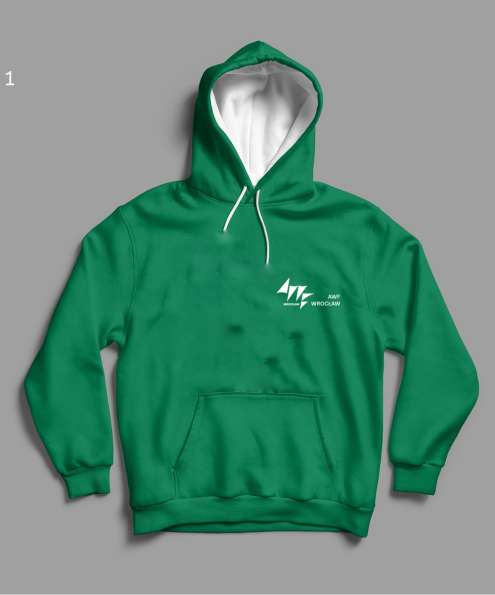 TORBA PŁÓCIENNA Z NADRUKIEMDwa wzoryIlość: projekt nr 1 - 25 szt. , projekt nr 2 – 25 szt.Specyfikacja: 140 g/m2, 100% bawełna, krzyżykowe przeszycia przy uchwytach dla wzmocnienia,Szwy boczne kopertowe zapobiegają kurczeniu się.Wymiary: 38 cm x 42 cm, Uchwyty około 70 cm,Nadruk: maksymalny obszar zadruku 35,5x40,5 cm, metodą sitodruku lub metodą DTG Kolor materiału: ecruIlość: 50 szt.Poglądowe zdjęcie: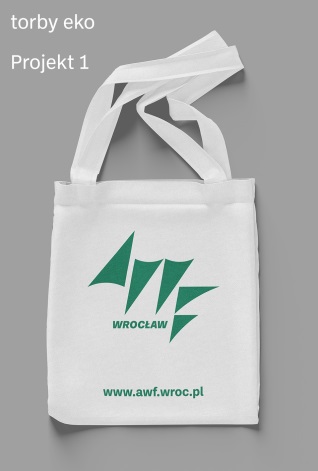 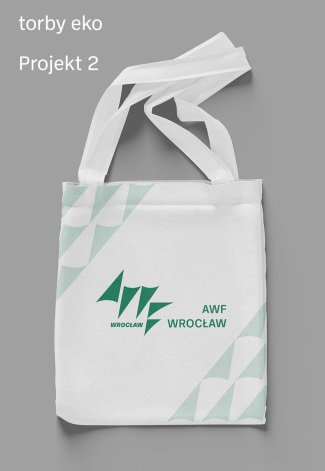 KOMIN (TUBA) WIELOFUNKCYJNY NA SZYJĘ Z NADRUKIEMSpecyfikacja: materiał poliester + elastan, bezszwowy, bez wykończenia na końcach (nie posiadają obszyć)Wymiary: 25 x 50 cmNadruk: metodą sublimacji (wg projektu Zamawiajęcego), logotypKolor materiału: zielony (zgodny z kolorystyką Zamawiającego)Ilość: 50 szt.Poglądowe zdjęcie: 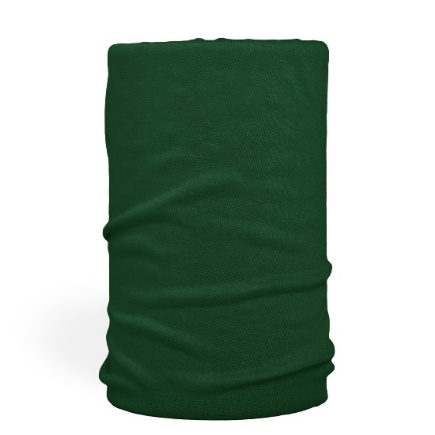 